*Allergene sind mit Buchstaben gekennzeichnet und können dem „Anhang II, LMIV“ entnommen werden.*zu allen Mahlzeiten gibt es ungesüssten Tee und Wasser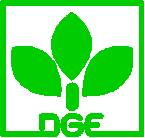 *Sonderkost und vegetarische Mahlzeiten sind  in der Küche zu erfragen! 	  Herr Faast 033200/501804*TGU- Transgourmet Ursprung, mehr Information unter www.Transgourmet-Ursprung.de	*Änderung vorbehalten				MonatMontagDienstagMittwochDonnerstagFreitagWoche1.04.-5.04. 2024FeiertagWendeli Nudelna,a1,c 
Tomatensauce
Reibekäseg
BananeRinderroulade2,3,j,x,y mit Speck, Gewürzgurke, Zwiebel
Salzkartoffeln
Rotkohl
Joghurt StracciatellagSeehecht, mehliert, gebraten, MSC,a,a1,d,g,j 
Parboiled Reis
Kräutersauce1,a,a1,f,g
Blattsalat Gurke Mais
Dressing AmericangVeg. Möhrensuppe, Kartoffelni 
Roggen Vollkornbrota,a2,a3
Götterspeise Kirschgeschmack
Dessertsauce Vanillegeschmack,gWoche8.04.-12.04. 2024Grießbreia,a1,g 
Kirsch Sauce
Kartoffel Gemüsesuppei
ApfelRührei1,c,f 
Salzkartoffeln
Spinata,a1,g
Möhren Apfel SalatKlopse Königsberger Arta,a1,c,x,y 
Parboiled Reis
Kapernsauce1,a,a1,f,g,x,y
Erbsen und Möhren Gemüse
BirneFischstäbchen MSC Seelachs,paniert,d 
Kartoffelbreig
Dillsauce1,a,a1,f,g
Tomaten GurkensalatVegetarischer Weißkohl Eintopf, Kartoffeln, Karotten,i 
Vollkornknäckebrota,a2
Quarkspeise, VanillegWoche15.04.-19.04. 2024Bio Spaghettia,a1 
Tomatensauce mit Geflügelfleischwurst1,2,3,8,z1,z2
ApfelSalzkartoffeln 
Kräuterquark,g
Butterg
GurkensalatHackfleischröllchena,a1,c,x 
Parboiled Naturreis
Sauce veg.,1,a,a1,fBuntes Gemüse Karotten,Erbsen, Mais, grüne Bohnen, Paprika
Zaziki2,g,iLachs Kräuterkruste1,a,a1,d,f 
Salzkartoffeln
Kräutersauce1,a,a1,f,g
Weißkrautsalat/Möhre
Birnegrüne Bohnen Eintopf mit Kartoffeln 
Weizenbrötchena,a1,a3
Stracciatella Joghurt, Schokoraspeln,gWoche22.04.-26.04. 2024Kaiserschmarrna,a1,c,g 
Apfelmark3
Zucchini Suppe
ApfelKnöpflea,a1,c 
Käse Lauch Sauce1,a,a1,f,g
RotkrautsalatHähnchenunterschenkelz1 
Salzkartoffeln
Geflügelsauce1,a,a1,f,z1
Blumenkohl und Möhrengemüse
HonigmeloneMSC Seelachs mariniert,  
Salzkartoffeln
Dillsauce1,a,a1,f,g
Broccoli
Linsensalat,Paprika, Lauch1,3,5,j,lGemüse Lasagne,  Tomatensauce1,2,a,a1,a3,c,f,g 
Erdbeer Quarkspeiseg